            РЕШЕНИЕ	         КАРАР   22 апреля  2016 г.	с.Старый Юраш	                                                       № 29Об утверждении Положения о порядке сообщения муниципальными служащими, лицами, замещающими муниципальные должности в муниципальном образовании Староюрашское сельское поселение Елабужского муниципального района  о возникновении личной заинтересованности при исполнении должностных обязанностей, которая приводит или может привести к конфликту интересовВ соответствии с Федеральным законом от 25 декабря 2008г. №273-ФЗ «О противодействии коррупции», Указом Президента Российской Федерации от 8 марта 2015г. № 120 "О некоторых вопросах противодействия коррупции", соглашением о передаче части полномочий органов местного самоуправления поселения органам местного самоуправления Елабужского муниципального района, Совет Староюрашского сельского поселенияРЕШИЛ:1. Утвердить Положение о порядке сообщения муниципальными служащими, лицами, замещающими муниципальные должности в муниципальном образовании Староюрашское сельское поселение Елабужского муниципального района о возникновении личной заинтересованности при исполнении должностных обязанностей, которая приводит или может привести к конфликту интересов           (Приложение №1).2. Настоящее решение подлежит обнародованию.  3. Контроль за исполнением настоящего решения оставляю за собой.        Глава                                                                                                    Р.Г.ЮнусовПриложение № 1 к решению Совета  Староюрашскогосельского поселенияот 22 апреля 2016 г. № 29Положение о порядке сообщения муниципальными служащими, лицами, замещающими муниципальные должности в муниципальном образовании Староюрашское сельское поселение Елабужского муниципального района о возникновении личной заинтересованности при исполнении должностных обязанностей, которая приводит или может привести к конфликту интересовНастоящим Положением определяется порядок сообщения муниципальными служащими, лицами, замещающими муниципальные должности в муниципальном образовании Староюрашское сельское поселение Елабужского муниципального района о возникновении личной заинтересованности при исполнении должностных обязанностей, которая приводит или может привести к конфликту интересов.Муниципальные служащие, лица, замещающие муниципальные должности обязаны в соответствии с законодательством Российской Федерации о противодействии коррупции сообщать о возникновении личной заинтересованности при исполнении должностных обязанностей, которая приводит или может привести к конфликту интересов, а также принимать меры по предотвращению или урегулированию конфликта интересов.Сообщение оформляется в письменной форме в виде уведомления о возникновении личной заинтересованности при исполнении должностных обязанностей, которая приводит или может привести к конфликту интересов (далее – уведомление).3. Муниципальные служащие направляют представителю нанимателя (работодателю) уведомление, составленное по форме согласно приложению №1к настоящему Положению.4. Лица, замещающие муниципальные должности, направляют председателю Совета  Староюрашского сельского поселения уведомление, составленное по форме согласно приложению №2 к настоящему положению.5. Уведомления, поступившие в адрес Главы Староюрашского сельского поселения, председателя Совета  Староюрашского сельского поселения, руководителя исполнительного комитета для рассмотрения передаются в Комиссию по соблюдению требований к служебному поведению муниципальных служащих Елабужского  муниципального района  и урегулированию конфликта интересов  (далее – Комиссия).В ходе предварительного рассмотрения уведомлений Комиссия имеет право получать в установленном порядке от лиц, направивших уведомления, пояснения по изложенным в них обстоятельствам и направлять в установленном порядке запросы в федеральные органы государственной власти, органы государственной власти Республики Татарстан, органы местного самоуправления и заинтересованные организации.6. По результатам предварительного рассмотрения уведомлений подготавливается мотивированное заключение на каждое из них.Уведомления, заключения и другие материалы, полученные в ходе предварительного рассмотрения уведомлений, представляются на заседание Комиссии, которое проводится в течение семи рабочих дней со дня поступления уведомлений в Комиссию.В случае направления запросов, указанных в абзаце втором пункта 5 настоящего Положения, уведомления, заключения и другие материалы представляются в Комиссию в течение 45 дней со дня поступления уведомлений Главе Староюрашского сельского поселения, председателю Совета  Староюрашского сельского поселения, руководителю Исполнительного комитета. Указанный срок может быть продлен, но не более чем на 30 дней.7. Комиссия рассматривает уведомления и принимает по ним решения в порядке, установленном Положением о Комиссии по соблюдению требований к служебному поведению муниципальных служащих Елабужского муниципального района и урегулированию конфликта интересов, утвержденным решением Совета Елабужского муниципального района от 28 февраля 2011 года за № 64 с изменениями, внесенными решением Совета Елабужского муниципального района   от 16 апреля 2015 года  и направляет принятое решение Главе Староюрашского сельского поселения, председателю Совета  Староюрашского сельского поселения, руководителю Исполнительного комитета. 8. Главой Староюрашского сельского поселения, председателем Совета  Староюрашского сельского поселения, руководителем Исполнительного комитета по результатам рассмотрения Комиссией уведомлений принимается одно из следующих решений:а) признать, что при исполнении должностных обязанностей лицом, направившим уведомление, конфликт интересов отсутствует;б) признать, что при исполнении должностных обязанностей лицом, направившим уведомление, личная заинтересованность приводит или может привести к конфликту интересов; в) признать, что лицом, направившим уведомление, не соблюдались меры по предотвращению и (или) урегулированию конфликта интересов.9. В случае принятия решения, предусмотренного подпунктом «б» пункта 8 настоящего Положения, в соответствии с законодательством Российской Федерации Глава Староюрашского сельского поселения, председатель Совета  Староюрашского сельского поселения, руководитель Исполнительного комитета принимает меры или обеспечивает принятие мер по предотвращению или урегулированию конфликта интересов либо рекомендует лицу, направившему уведомление, принять такие меры.10. В случае принятия решения, предусмотренного подпунктом «в» пункта 8 настоящего Положения Глава Староюрашского сельского поселения, председатель Совета  Староюрашского сельского поселения, руководитель Исполнительного комитета применяют меры юридической ответственности, предусмотренные законодательством Российской Федерации.Приложение №1к Положению о порядке сообщениямуниципальными служащими, лицами,замещающими муниципальные должности                                                         в муниципальном образовании Староюрашское сельское поселение Елабужского муниципального района  о  возникновении личной                                                                                                                                                                                                                                                                                   заинтересованности при   исполнении   должностных обязанностей,                                                         которая приводит или может привести к                          конфликту интересов_______________________(отметка об ознакомлении)________________________________(представителю нанимателя (работодателю)   (нужное выбрать)от ______________________________(Ф.И.О., должность)УВЕДОМЛЕНИЕо возникновении личной заинтересованности при исполнении должностных обязанностей, которая приводит или может привести к конфликту интересовСообщаю о возникновении у меня личной заинтересованности при исполнении должностных обязанностей, которая приводит или может привести к конфликту интересов (нужное подчеркнуть).Обстоятельства, являющиеся основанием возникновения личной заинтересованности: __________________________________________________________________________________________________________________	Должностные обязанности, на исполнение которых влияет или может повлиять личная заинтересованность: ____________________________________________________________________________________________________	Предлагаемые меры по предотвращению или урегулированию конфликта интересов: _________________________________________________________________________________________________________________	Намереваюсь (не намереваюсь) лично присутствовать на заседании Комиссии по соблюдению требований к служебному поведению муниципальных служащих Елабужского  муниципального района  и урегулированию конфликта интересов  при рассмотрении настоящего уведомления (нужное подчеркнуть).«___»______________ 20__ г. ______________________      ______________________   Приложение №2к Положению о порядке сообщениямуниципальными служащими, лицами,замещающими муниципальные должности                                                                    в муниципальном образовании Староюрашское сельское поселение Елабужского муниципального района  о     возникновении личной заинтересованности     при исполнении должностных обязанностей,                            которая приводит или может привести к                    конфликту интересов (отметка об ознакомлении)Председателю Совета Староюрашского сельского поселенияот ______________________________(Ф.И.О., должность)УВЕДОМЛЕНИЕо возникновении личной заинтересованности при исполнении должностных обязанностей, которая приводит или может привести к конфликту интересовСообщаю о возникновении у меня личной заинтересованности при исполнении должностных обязанностей, которая приводит или может привести к конфликту интересов (нужное подчеркнуть).Обстоятельства, являющиеся основанием возникновения личной заинтересованности: __________________________________________________________________________________________________________________	Должностные обязанности, на исполнение которых влияет или может повлиять личная заинтересованность: ____________________________________________________________________________________________________	Предлагаемые меры по предотвращению или урегулированию конфликта интересов: _________________________________________________________________________________________________________________	Намереваюсь (не намереваюсь) лично присутствовать на заседании Комиссии по соблюдению требований к служебному поведению муниципальных служащих  Елабужского муниципального района  и урегулированию конфликта интересов при рассмотрении настоящего уведомления (нужное подчеркнуть).«___»______________ 20__ г. ______________________      ____________________СОВЕТ СТАРОЮРАШСКОГО СЕЛЬСКОГО ПОСЕЛЕНИЯ ЕЛАБУЖСКОГО МУНИЦИПАЛЬНОГОРАЙОНАРЕСПУБЛИКИ ТАТАРСТАН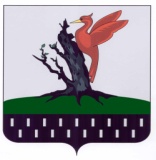 ТАТАРСТАН РЕСПУБЛИКАСЫАЛАБУГА  МУНИЦИПАЛЬРАЙОНЫ ИСКЕ ЮРАШ АВЫЛ ҖИРЛЕГЕ  СОВЕТЫ(подпись лица, направляющего уведомление(расшифровка подписи)(подпись лица, направляющего уведомление(расшифровка подписи)